The information contained in this syllabus is subject to change without notice. Students are expected to be aware of any additional course policies presented by the instructor during the course.Catalog Course Description (include prerequisites): Principles of Accounting I is a study of accounting concepts and their applications in transaction analysis and financial statement preparation, and asset and equity accounting in corporations.  Emphasis is on the accounting cycle for services and merchandising enterprises.  Three hours of class each week.Required Textbook(s): Financial Accounting Volume IPublisher: OpenstaxISBN Number: 978-1-947172-67-8Recommended Reading(s): Students are encouraged to read the Wall Street Journal and any other current periodicals that give ensight to the business world.Student Learning Outcomes: 1.  Competent in defining the key terms used in accounting.2. Understand the accounting conceptual framework with regard to GAAP.3.  Be able to describe the accounting equation and its purpose.4.  Competent in demonstrating and understanding double entry accounting.5.  Demonstrate ability to analyze and record business transactions.6.  Understand the accounting for merchandising operations.7.  Be able to prepare adjusting and closing entries.8.  Understand the accounting cycle and preparations of financial statements.9.  Indentify accounting procedures for determining uncollectible accounts.10. Be able to describe and demonstrate various inventory methods.11. Competent in demonstrating plant asset accounting and depreciation methods.12. Understanding the accounting of basic current liabilities and related transactions.13. Understanding of accounting for long-term liabilities with emphasis on bonds.  14. Know the differences in accounting for various legal forms of organization.15. Competent in preparing a complete set of financial statements. Exemplary Educational Objectives:N/ASCANS Skills:A complete SCANs skill chart is available for this course upon request.Lectures & Discussions: Evaluation/Grading Policy: Exam I----------------------------100 pts.                    A = 800 -- 720Exam II---------------------------100 pts.                    B = 719 -- 640Exam III--------------------------100 pts.                    C = 639 -- 560Mid-Term Project---------------100 pts.                    D = 559 -- 480Final Project----------------------100pts.                    F =  479 --    0Chapter M/C 100 @ 1 pt. ea.--100 pts.Homework 20 @ 10 pts ea.----200 pts.Tests/Exams:Assignments:CHAPTERS                      ASSIGNMENTS                   DUE DATESChapter 1    M/C Questions 1,2,3,6,7,11,12,14,16,19          9/11/23Chapter 2    M/C Questions 1,2,3,4,8,9,12,13,16,17                    Homework EA9, EA10, EA11                         9/11/23Chapter 3    M/C Questions 1,5,6,9,12,14,15,16,18,21                     Homework PA11, PA21                                   9/18/23Chapter 4    M/C Questions 1,2,3,6,7,12,14,15,16,21                    Homework PA13, PA18                                   9/25/23Chapter 5    M/C Questions 1,2,3,4,5,7,9,10,12,13                    Homework PA5                                                10/2/23                    Exam I                   10/2/23 thru 10/4/23                    Mid-Term Project                                             10/9/23Chapter 9     M/C Questions 1,2,4,5,6,7,8,9,10,18                     Homework PA4                                               10/16/23Chapter 10   M/C Questions 1,3,4,6,7,8,10,11,12,13                     Homework EA6, EA7, PA4                            10/23/23Chapter 11   M/C Questions 1,4,5,6,7,8,9,13,14,15                     Homework EA3, EA4, EA7, PA12                 10/30/23                     Exam II                     10/30/23 Thru 11/1/23Chapter 14   M/C Questions 1,2,4,6,7,8,10,11,13,16                     Homework PA4, PA6, PA7                             11/13/23Chapter 16   M/C Questions 1,2,3,4,6,8,11,12,14,15                     Homework PA8                                               11/27/23                      Final Project                                                     12/4/23                     Exam III                  12/4/23 Thru 12/6/23 Other Course Requirements:N/A  Student Responsibilities/Expectations:Students are expected to attend class, prepare homework and projects on time, and take all exams as scheduled.NTCC Academic Honesty Statement:"Students are expected to complete course work in an honest manner, using their intellects and resources designated as allowable by the course instructor.  Students are responsible for addressing questions about allowable resources with the course instructor.  NTCC upholds the highest standards of academic integrity.  This course will follow the NTCC Academic Honesty policy stated in the Student Handbook."Academic EthicsThe college expects all students to engage in academic pursuits in a manner that is beyond reproach.  Students are expected to maintain complete honesty and integrity in their academic pursuit.  Academic dishonesty such as cheating, plagiarism, and collusion is unacceptable and may result in disciplinary action.  Refer to the student handbook for more information on this subject.ADA Statement:It is the policy of NTCC to provide reasonable accommodations for qualified individuals who are students with disabilities.  This College will adhere to all applicable federal, state, and local laws, regulations, and guidelines with respect to providing reasonable accommodations as required to afford equal educational opportunity.  It is the student’s responsibility to arrange an appointment with a College counselor to obtain a Request for Accommodations form.  For more information, please refer to the NTCC Catalog or Student Handbook.Family Educational Rights And Privacy Act (Ferpa):
The Family Educational Rights and Privacy Act (FERPA) is a federal law that protects the privacy of student education records. The law applies to all schools that receive funds under an applicable program of the U.S. Department of Education. FERPA gives parents certain rights with respect to their children’s educational records. These rights transfer to the student when he or she attends a school beyond the high school level. Students to whom the rights have transferred are considered “eligible students.” In essence, a parent has no legal right to obtain information concerning the child’s college records without the written consent of the student. In compliance with FERPA, information classified as “directory information” may be released to the general public without the written consent of the student unless the student makes a request in writing. Directory information is defined as: the student’s name, permanent address and/or local address, telephone listing, dates of attendance, most recent previous education institution attended, other information including major, field of study, degrees, awards received, and participation in officially recognized activities/sports.Other Course Policies:N/A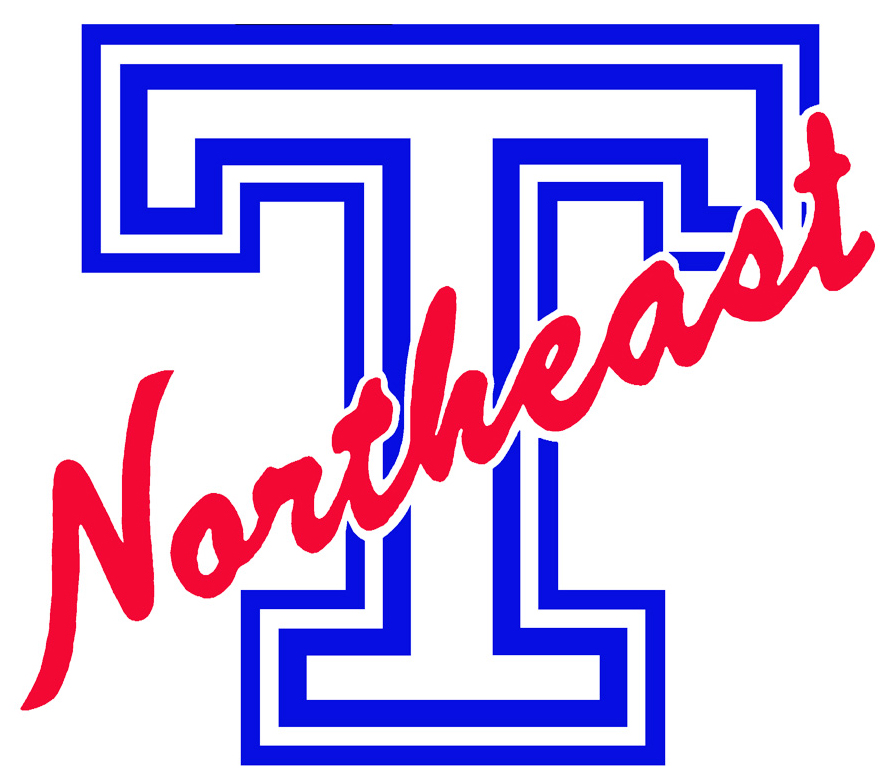 Principles Of Accounting I 2301.021 Course Syllabus: Fall 2023 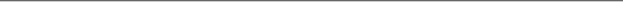 Principles Of Accounting I 2301.021 Course Syllabus: Fall 2023 Principles Of Accounting I 2301.021 Course Syllabus: Fall 2023 Principles Of Accounting I 2301.021 Course Syllabus: Fall 2023 Principles Of Accounting I 2301.021 Course Syllabus: Fall 2023 Principles Of Accounting I 2301.021 Course Syllabus: Fall 2023 “Northeast Texas Community College exists to provide responsible, exemplary learning opportunities.”Alan G. Carter, CPA 	Office: BT 119CPhone: 903-434-8309Email: acarter@ntcc.edu“Northeast Texas Community College exists to provide responsible, exemplary learning opportunities.”Alan G. Carter, CPA 	Office: BT 119CPhone: 903-434-8309Email: acarter@ntcc.edu“Northeast Texas Community College exists to provide responsible, exemplary learning opportunities.”Alan G. Carter, CPA 	Office: BT 119CPhone: 903-434-8309Email: acarter@ntcc.edu“Northeast Texas Community College exists to provide responsible, exemplary learning opportunities.”Alan G. Carter, CPA 	Office: BT 119CPhone: 903-434-8309Email: acarter@ntcc.edu“Northeast Texas Community College exists to provide responsible, exemplary learning opportunities.”Alan G. Carter, CPA 	Office: BT 119CPhone: 903-434-8309Email: acarter@ntcc.edu“Northeast Texas Community College exists to provide responsible, exemplary learning opportunities.”Alan G. Carter, CPA 	Office: BT 119CPhone: 903-434-8309Email: acarter@ntcc.edu“Northeast Texas Community College exists to provide responsible, exemplary learning opportunities.”Alan G. Carter, CPA 	Office: BT 119CPhone: 903-434-8309Email: acarter@ntcc.edu“Northeast Texas Community College exists to provide responsible, exemplary learning opportunities.”Alan G. Carter, CPA 	Office: BT 119CPhone: 903-434-8309Email: acarter@ntcc.edu“Northeast Texas Community College exists to provide responsible, exemplary learning opportunities.”Alan G. Carter, CPA 	Office: BT 119CPhone: 903-434-8309Email: acarter@ntcc.edu“Northeast Texas Community College exists to provide responsible, exemplary learning opportunities.”Alan G. Carter, CPA 	Office: BT 119CPhone: 903-434-8309Email: acarter@ntcc.edu“Northeast Texas Community College exists to provide responsible, exemplary learning opportunities.”Alan G. Carter, CPA 	Office: BT 119CPhone: 903-434-8309Email: acarter@ntcc.edu“Northeast Texas Community College exists to provide responsible, exemplary learning opportunities.”Alan G. Carter, CPA 	Office: BT 119CPhone: 903-434-8309Email: acarter@ntcc.eduOffice HoursMondayTuesdayWednesdayThursdayFridayOnlineOffice Hours9:00 -12:209:00-12:209;00-12:20By Appointment24/7